«Как научить детей уважению к старшим?»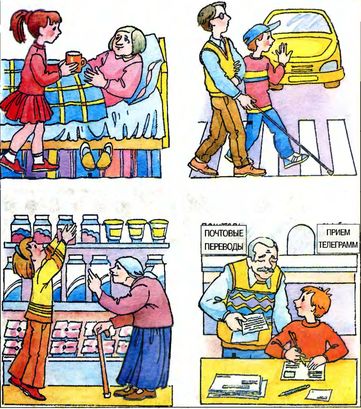 Любовь к родителям – основа всех добродетелей. ЦицеронХотите уважения – будьте его достойны.Уважаемые родители, научитесь поддерживать свой авторитет – это не так просто, как кажется на первый взгляд. Многие из вас совершают ошибки и даже не знают о них. А ведь воспитание детей – отнюдь не самое простое дело, и уж точно – одно из самых важных в вашей жизни. Поэтому считаю, что родителям нужно учиться больше, чем чему бы то ни было. Ведь от того, насколько процесс воспитания идет осознанно, зависит самое главное – счастье и душевное здоровье наших детей.Поведение собственных родителей – лучший пример для малыша.Ребенок перенимает стиль поведения в семье еще до того, как научится говорить.Дети копируют все, что видят – и плохое, и хорошее. Дети – это просто зеркало.«Коли видят нас и слышат дети, мы за дела свои в ответе».Практичные советы родителям в воспитании уважения к взрослым: Уважайте своих родителей. Демонстрируйте свое уважительное отношение к своим старшим родственникам: звоните чаще родителям, бабушкам и дедушкам, интересуйтесь их делами, регулярно навещайте их.Пройдет время – и ваш ребенок обязательно будет поступать так же с вами.Учите детей оказывать уважение к старшим через этикет.Основные правила: 
- не перебивать старших; 
- обращаться к ним только на «вы»; 
- не разговаривать при взрослых громко; 
- использовать в общении «золотые» слова, «спасибо», «пожалуйста», «будьте добры», «извините»; 
- за обеденный стол садиться со всеми, желать всем приятного аппетита, в транспорте старшим уступать.В фольклорных сказках большое внимание уделяется именно отношениям между старшими и детьми.Чтобы развивать у ребенка заботу о старших, нужно после просмотра или прочтения сказки обсудить с ним сюжет и поступки персонажей.Расскажите детям о замечательных праздниках «День Матери», «День пожилых людей» - предложите им принять активное участие – выучите стихотворение, и подарите его бабушке и дедушке, сделайте своими руками подарок и порадуйте стариков.Поощряйте детей помогать вам.Не пресекайте желание ребенка или внука понести сумку, подать вам пальто или зонтик и т. д.Принимайте его помощь и благодарите за проявленную к вам заботу, скажите, насколько его поступок вас порадовал.Ведь только помогая взрослым, ребенок научится проявлять к ним уважение и внимание.Правильно ли вы воспитываете своих детей? Ответьте себе на следующие вопросы:1. Как вы сами относитесь к старшему поколению в своей семье? Часто ли у вас бывают с ними разногласия?2. Вы хотели бы, чтобы ваши дети относились к вам так же, как вы относитесь к своим родителям?3. Как часто вы раздражаетесь во время разговора с родителями?4. Не раздражает ли вас то, что родители все чаще просят вас о помощи?5. Считаете ли вы родителей навязчивыми в своих советах?Ответили?Делайте выводы и исправляйте ситуацию, пока не поздно.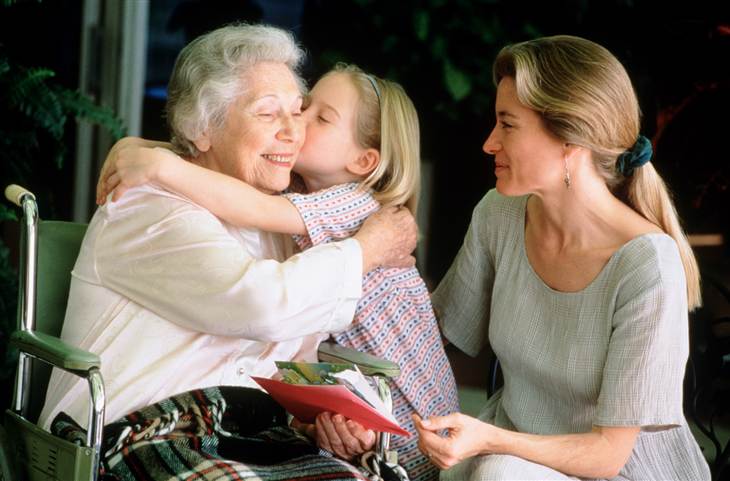 